Home Learning – W.B 11/05/2020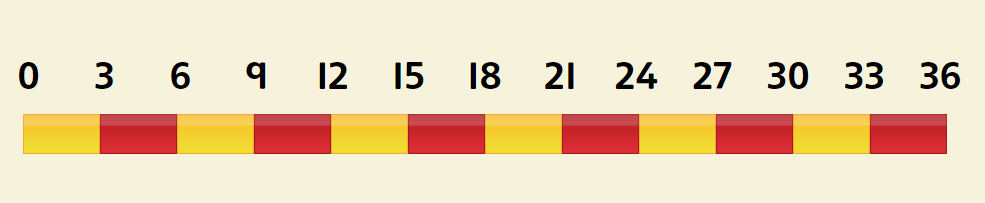 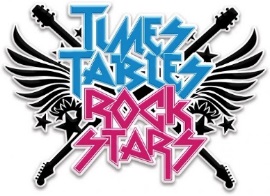 